Lancaster Seventh-Day Adventist ChurchA House of Prayer for All People 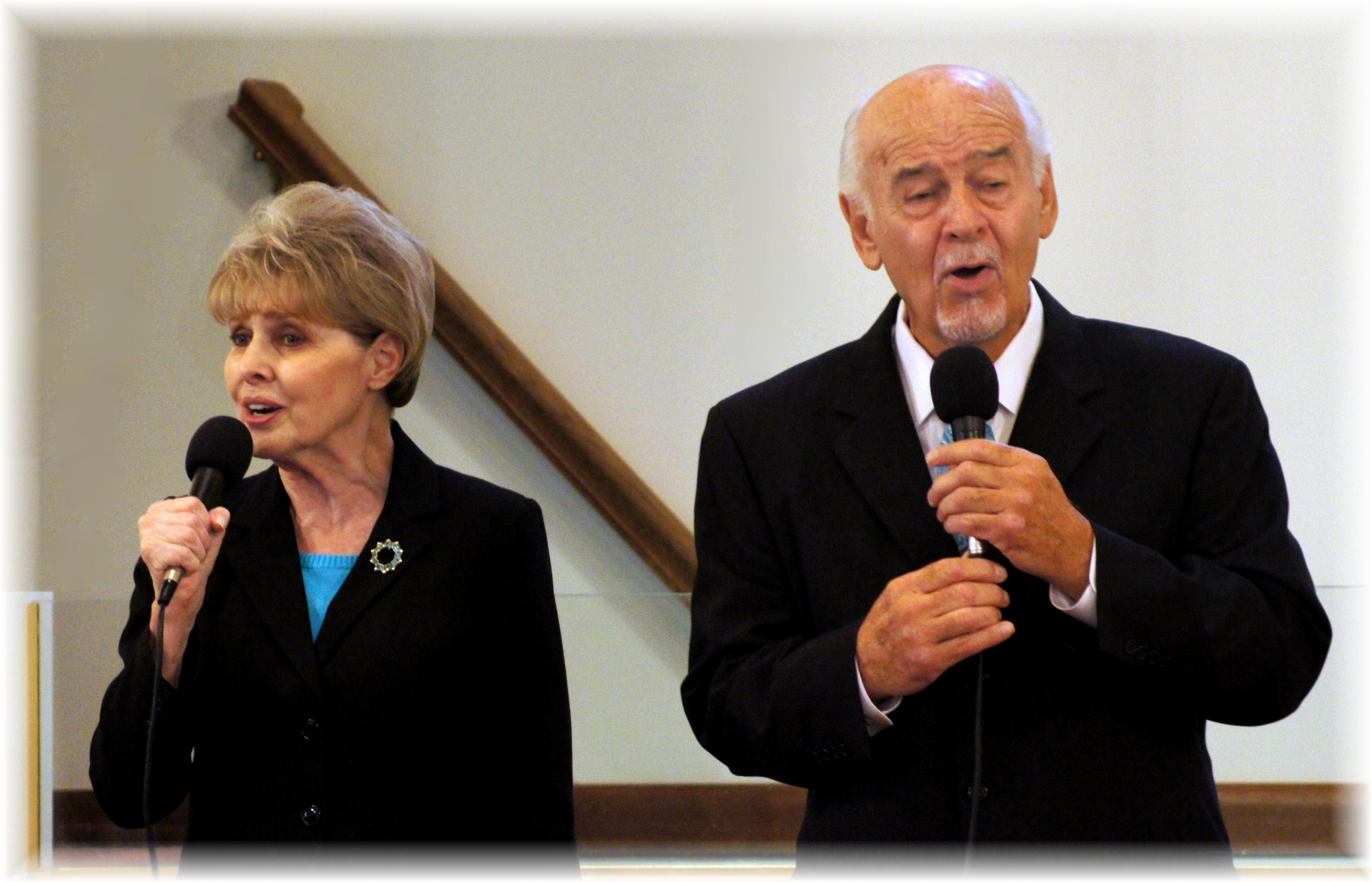 Sonnie & Herman Harp – November 2, 2013